Morris & District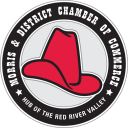 Chamber of CommerceMinutesDecember 9, 2020 Santa LuciaIn attendance Cheryl Crick ( Admin Assistant)  Justin Voris(Director), Ruth Murray (Director), Helga(Director), Tara (Director), Scott Crick,  Sherry, Arien Peterson, Jason Vrooman, Don Plett, GiselleRegular Meeting Called to order at 12:10 PM, Agenda-Motion to accept the agenda. Helga Minutes –  Motion to accept the past minutes Ruth, Correspondence- General email and mail. Invoice from Manitoba Chamber of Commerce to pay our yearly fee. Treasurer Report- Helga Hoeppner-   Helga went over statement till September. Will send out the other reports via email to the executive when she has them updated and complete Administrative Assistant Report- Cheryl Crick- General office duties, Ring of Influence, MembershipMembership Report- Kathy Corbel -  NATourism Report- Tara Mills-   Will need to get an ad together for the Manitoba Central Tourism for the upcoming year.Special Event Report- Justin Voris-   Will start working with Cheryl to start the Awards and AGMTown of Morris Facility Report-   Sherri and Arien spoke about upcoming events and Santa Day that was held at the Morris Multiplex. RMTC is coming to Morris on January 25, 2020, Feb 8, 2020 will be the Winter Carnival , Comedy Club will be coming May 1, 2020Town of Morris Report- Ruth Murray-  Ruth has arrange the Christmas Light Contest. President Report- Pat Schmitke-  N/AMembers at Large Report- Old BusinessAGM & Awards Night- Will need to start planning this event.  Looking at January 31, 2019. Cheryl will look into our board members renewals and will send out a awards form to all chamber membersElfie Selfie-  The elf “Gordie” will be returning to the town again. Watch for his locations.Central Manitoba Tourism Advertising- It was agreed that we would do a full page add again.  We would like something different as the Town of Morris is going to be advertising this year. We will hire Don Plett to do the ad up and will confirm the ad with executive.New BusinessRCMP- Jason Vrooman came out to the Morris Chamber of Commerce to speak to our members on how we can keep our business safe from break ins.Adjournment of meeting at  12:56 PM       Next meeting will be Monday January 14,2020  Santa Lucia